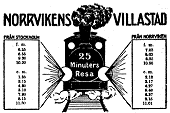 Norrvikens VillaägareföreningVerksamhetsberättelse för 2018/2019Årsmötet den 8 mars 2018, vilket hölls i ett klassrum i Norrvikens skola, samlade 21 medlemmar. Efter årsmötesförhandlingarna höll Anders Rubenhag, Sollentuna Energi, ett mycket intressant föredrag om solcellslösningar, en mycket aktuell fråga.Styrelsens ledamöter har under året varit Jan Sannergren (ordförande), Gunnar Lustig (vice ordförande), Jan-Otto Lindell (kassör), Viveka Eriksson (sekreterare), Curt Berglund och Gerry Johansson. Styrelsens suppleanter har varit Per Inge Gyllenhammar, Charlotte Breimer-Törnqvist samt Eva Schreiber.Antalet medlemmar har under de senaste åren pendlat mellan 470 och 520 medlemmar men för att bli starkare som påtryckargrupp behöver vi bli än fler. Vi har lokalt under senare år delat ut nyhetsbrev till alla hushåll, ca 1300, i vårt upptagningsområde för att sprida kunskap om vilket arbete som görs i den lokala föreningen.Styrelsen har sammanträtt 9 gånger, men också genomfört ett flertal protokollförda möten med enskilda politiker eller tjänstemän i kommunen. Till detta skall läggas ett antal mail- och telefonkontakter med handläggare och beslutsfattare inom olika områden i kommunen.Föreningens inkomster och utgifter samt tillgångar framgår av bifogade bokslut.De mer ordinarie ärenden som berörts vid föreningens kontakter med kommunens representanter, har huvudsakligen handlat om Närmiljö, Planfrågor, Trafiksäkerhet och Buller.Valborgsfirandet på Torparängen blev även i år en succé med ca 400 närvarande Norrvikenbor. Stilenligt genomförd med ett inspirerande vårtal av Maja Lundström, präst här i Sollentuna kyrka, och vårsånger av manskören ur Sollentuna Gosskör under ledning av Maria och David Stadell. Tillsammans med en sprakande Valborgsbrasa en oslagbar kombination.För andra året genomfördes Norrvikenvarvet tillsammans med Villaägarnas dag lördagen 15 september och blev återigen en jättesuccé med 67 deltagare varav 23 barn. Ett stort tack till Eva och Charlotte för deras stora engagemang och naturligtvis räknar vi med en fortsättning av denna aktivitet. Vi tackar ännu en gång våra sponsorer Percys, Norrviken ICA och frisörsalong Saxess för generösa priser samt frukt och dryck till deltagarna.Den numera traditionsenliga Höstkonserten i Sollentuna Kyrka blev tyvärr inställd detta år men nästa år hoppas vi orka med både en vår- och höstkonsert.De populära Rundvandringarna i Norrviken tog ledigt och kommer förhoppningsvis tillbaka nästa år om Eva Mossfeldt och Lena Lustig har hälsan och lusten i behåll.Trafik och bullerFöreningen uppvaktar kommunen och berörda myndigheter tillsammans med andra föreningar och privatpersoner. Vi försöker påverka och bevaka vad som händer. Det relativt nyinrättade Miljöutskottet vid kommunstyrelsen innebär en kompetens och - kapacitetshöjning när det gäller bullerfrågor.Kommunen hade tidigare begärt hos Trafikverket att en ny trafikplats iordningsställs på E4 för att bereda vibyborna direkt tillgång till motorvägen, dock utan framgång.En fysiskt möjlig förbindelse till Rotebroleden kan dock skapas internt inom Viby norrut, parallellt med motorvägen och längs golfbanans östra gräns . En sådan dragning skulle ge den trafikled som ter sig alltmer nödvändig med tanke på den ständigt ökande trafiken till - och från Viby. Denna lösning för delar av ”Vibytrafiken” (ca 9000 fordon/dygn) innebär tillgång till Rotebroleden / E4 och därmed den önskade avlastningen för Norrvikenleden. Föreningen kommer att begära att kommunen startar ett projekt som utreder möjligheten att skapa en förbindelse enligt ovan. Viby villaägareförening ser positivt på projektet.De sänkta hastighetsgränserna på E4 fungerar inte alls bra då alltför många har väldigt bråttom förbi Norrviken. Våra mätningar visar tyvärr ingen signifikant minskning av bullret (borde vara ca. 2-3 dB(A) ) vilket vore fallet om skyltad hastighet efterlevs. En mätning från 2016 visar att medelhastigheten i höjd med Snickarbacken var 12–15 km/tim högre än tillåtet under vinterdäckssäsongen!En viss nedgång av halten kvävedioxid och en minskning av partikelfraktion PM 10 har dock registrerats efter sänkningen. Trots ett något lugnare tempo kan dock partikelhalten uppgå till > 300 µg / m³ luft när vägbanan är torr vintertid.Rotsundabackens ”tysta asfalt” som visade att en reduktion av bullret bestod under relativt lång tid skapade en förhoppning om att den testade beläggningen skulle passera nålsögat och därmed motivera en övergång till tyst beläggning på E4 genom hela kommunen. Tyvärr ger utvärderingen tummen ned för fortsatt användning vid stor trafikmängd och dubbdäck vintertid – livslängden är för kort!Vi arbetar, via kommunen, för att få gehör för kravet att den sammanlagda bullerbelastningen från kommunens vägar, E4, järnväg och flyg beräknas och får vara dimensionerande för planering och omfattning av bullerdämpande åtgärder. Kommunen har under 2016/17 gjort en ny övergripande kartläggning av buller med åtföljande handlingsplan, ”Åtgärdsprogram mot buller för Sollentuna Kommun 2018 - .Värt att notera är att den bullerutredning i enkätform som kommunen gjorde i Silverdal, i samarbete med KTH och Södertörns Högskola, visade att störningarna från vägtrafik och tåg var större än de som beräknats utifrån teoretiska bullerkartor vilket är det vanliga underlaget för beräkning av förväntat buller och därmed dimensionering av nödvändig bullerdämpning. Resultatet är helt i linje med erfarenheten från vår egen 16 år gamla stora enkätundersökning!Trafikverket svarar också för drift och underhåll av järnvägen och är livligt uppvaktat av kommunen som önskar en lång rad förbättringar både vad beträffar utökad bullerdämpning och plankets estetiska framtoning.Stående punkter på kravlistan för åtgärder under löpande drift är t.ex. tätning och stabilisering av plank, klottersanering, borttagande av vildvuxen vegetation, komplettering av planteringar, städning på stationerna mm.Trafikverkets förslag om ytterligare utrymme för två järnvägsspår skapar osäkerhet beträffande markanvändning i anslutning till järnvägen. Utbyggnad av spår och säkerhetsavstånd skapar en korridor som i vårt fall kommer att inkräkta på befintlig bebyggelse.Swedavia har inlett arbete för att studera hur en fjärde bana kan förläggas på Arlanda. Utbyggnadenligger långt fram i tiden men med kännedom om hur bana 3 försämrat ljudlandskapet i Norrviken finns alla skäl att bevaka utvecklingen. De tystare ”sneda” inflygningar som en gång i tiden var ett villkor för bana 3 praktiseras nu i liten omfattning där anflygningen sker mellan Sollentuna och Täby.NärmiljöEntré till Norrviken Östra Kommunen har i slutet av året initierat ett projekt att planera området i sin helhet med rondell, allé, öppna gräsytor, våtrumspark vid Svartbäcken samt eventuell höjning av vägen för att slippa alla översvämningar. Dessutom är tanken att klä norra fasaden av fotbollshallen med trä eller liknande för att mjuka upp intrycket. Kanske kan dessa förändringar i det långa loppet även minska fotbollshallens negativa bidrag till entrén. Även kanot- och skridskoklubbens planerade förändring med bl.a. nya byggnationer kommer givetvis också bidra till en försköning av vår Östra entré.En mycket väsentlig och avgörande trivselfaktor för området är att få till en bättre trafiksituation med fler parkeringsplatser i anslutning till fotbollshallen vid järnvägsviadukten.Utvecklingen avseende Sollentunaholm – Ännu ingen större ändring?Röjningssituationen är något bättre än tidigare år, men behov kvarstår ännu för att folk skall känna trygghet kvällstid. Bristen på slyröjning runt storträden fortsätter att ta död på de gamla storträden Vad gäller mängden död ved så har vi fortfarande mer än 7 ggr mer död ved än vad Naturvårdsverket anser att det skall finnas i skogen.  Något har fraktats bort men ny tillkommer i rask takt. Det har pratats i minst 2 år om att en stadsträdgårdsmästare skulle anställas. Sollentuna har ju varit utan en sådan under minst 10 år. Vi hoppas att vi snart får se en sådan ta ansvar för Sollentunaholm. Den nya översiktsplanen är försenad men i det förslag som finns framme sägs inget specifikt om Sollentunas äldsta engelska park, 100 år äldre än Edsbergs slottspark. Vi väntar ännu på att få en mer tillgänglig park med grönytor att vara i, med större mångfald av fåglar, fladdermöss, lekande gäddor och inte minst en större fokusering på storträden.TrafiksäkerhetSkolorna: Kommunen, skolan såväl som Villaägareföreningen välkomnar en medvetenhet hos främst föräldrar, att köra lugnare och ev. parkera längre ifrån och gå en extra bit. Under 2015 hade kommunen lovat att presentera lösningar för Norrvikens skolor men de kommer förhoppningsvis under våren 2019.Norrvikens IP: Kommunens prioritering av fotbollshallen utan tanke på parkeringsmöjligheter har givetvis skapat förväntat kaos med parkerade bilar överallt. När Sjösportcentret är färdigställt kommer det att finnas endast 42 parkeringsplatser öster om infartsvägen. Den s.k. parkeringsplatsen utanför IP saknar bygglov och får i nuläget inte utökas. För att öka antalet parkeringsplatser kring fotbollshallen har vi föreslagit kommunen att göra parkeringsplatser vid viadukten dvs. på gräsytan mellan järnvägen/fotbollshallen och Svartbäcken, f.n. helt outnyttjad yta. Norrvikens Centrum: Vill vi ha mer handel och verksamhet i och omkring centrum måste även parkeringsmöjligheterna utökas väsentligt samt säkerheten förbättras i samband med utfart från parkeringar. Planerad rondell Kistavägen (ca1800 fordon)/Norrvikenleden (ca 15500 fordon/ medel-trafikdygn) skulle kanske förbättra säkerheten och dessutom bringa ner hastigheten. Vibyvägen och trafik: Vibyvägen är hårt trafikerad (trafikmedeldygn ca 90000 fordon). Sällan stannar bilister vid övergångsstället intill Nåsvägen/Sätersvägen. Bilister tar sats när de kommer från Norrvikenleden och svänger av på Vibyvägen. Planering av hastighetsdämpande åtgärder och bullerreduktion pågår hos kommunen. En bästa lösning på detta problem borde vara att göra en ny avfart på E4:an för Vibyborna, se notering under Trafik och Buller. Om denna möjlighet ej kan genomföras måste hastigheten på Vibyvägen nedbringas innan någon olycka händer.Redovisning av planområdenOBS! Samtliga pågående detaljplaner inom kommunen finns presenterade på kommunens hemsida www.sollentuna.seNorrvikens SjösportområdeDetaljplan och genomförandebeskrivning av området öster om infartsvägen är på plats och beslut har fattats om byggnation och finansieringsupplägg, återstår att utreda huruvida budgeterade medel finns i budget för 2019.Villaägarnas RiksförbundFöreningen är ansluten till Villaägarnas Riksförbund som vid årets slut hade ca 320 000 medlemmar. Av medlemsavgiften till förbundet går 60 kronor till den lokala föreningen.Kontakter har tagits mellan Sollentunas olika Villaägareföreningar om ett utökat samarbete avseende ett antal gemensamma frågor kanske främst trafik och buller.ResultatEn del av de ärenden som angivits ovan har varit aktuella under flera år. Ett flertal ärenden har dock slutligt avgjorts enligt den uppfattning som föreningen förespråkat. Som exempel kan nämnas:En ”egen” brygga i Norrvikssjön för NorrvikenbornaBibehållen möjlighet att behålla välskötta båtar/ekor vid Norrvikens stränderKommunen för nu fram flera av de argument för minskat buller som vi föreslagit bör användas mot Trafikverket som t.ex. sänkt hastighet och tyst asfaltAtt Norrvikens Villastad nu finns som begrepp såväl bland kommunala beslutsfattare, som bland boende i Norrviken.En antal sociala evenemang som t.ex. Rundvandringar, Norrvikenvarvet, Konsert och Valborgsfirande skall förhoppningsvis dels öka intresset för vår närmiljö och dess historia och dels medföra nya bekantskaper!Kommunen har tagit till sig mycket av skötselplanen för Sollentunaholm, och det är väsentligt bättre än tidigare. Regler och rutiner för grönområden i Sollentuna har nu tagits fram och presenteras i en skrift ”Utveckling av skötseln av Sollentunas parker och naturområden” så det finns kanske hopp om bättring! Även om mycket återstår att önska i flera ärenden, har föreningen i många fall påverkat och påskyndat utvecklingen mot ett bättre boende och en bättre miljö i Norrviken.Styrelsen för Norrvikens VillaägareföreningMars 2019 genomJan Sannergren, ordförande, 754 37 19Jan.sannergren@bredband2.com